HIST 1301: United States History I 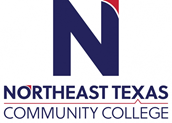 Course Syllabus: May Intersession 2018 Travel Study Course 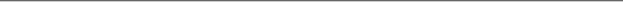 		“Northeast Texas Community College exists to provide responsible, exemplary learning opportunities.” 	Melissa Fulgham, Ph.D.  	 Office: Humanities 128EPhone: 903.434.8253 Email: mfulgham@ntcc.edu  The information contained in this syllabus is subject to change without notice. Students are expected to be aware of any additional course policies presented by the instructor during the course. Catalog Course Description (include prerequisites): 3 credit hours.
A survey of the social, political, economic, cultural, and intellectual history of the United States from the pre-Columbian era to the Civil War/Reconstruction period. United States History I includes the study of the pre-Columbian, colonial, revolutionary, early national, slavery and sectionalism, and the Civil War/Reconstruction eras. Themes that may be addressed in United States History I include: American settlement and diversity, American culture, religion, civil and human rights, technological change, economic change, immigration and migration, and creation of the federal government. Class Description:  This is a travel-intensive course where learning will take place both online and on the road.  History will come alive as we see sights related to such important events in our history as the founding of our national government, the development of the three branches of government, and early art, culture, and architecture of pre-Civil War America. Required Textbook:  NA 	 Recommended Readings: see list of suggestions in Blackboard course shellStudent Learning Outcomes:  Students should be able to employ appropriate methods and technologies to conduct basic research onhistorical concepts, figures, events, and topics related to U.S. history prior to 1877 Students should be able to recognize and understand the significance of key historical figures, events and concepts related to U.S. history prior to 1877 Students should be able to recognize and assume responsibility as a citizen by learning to think independently, by engaging in public discourse and debate, and obtaining information about and maintaining an understanding of current events and their relationship to the past. Lectures & Discussions:This is a travel intensive course where learning will take place on the road as well as with relevant readings. Assignments must be completed online. Evaluation/Grading Policy:  Class meetings are mandatory, and you will receive an attendance/participation grade dependent on your presence in class, and your participation, behavior, and cooperation on the road. Assignments will include the following (25 points for each category):  Two book reports over monographs pertaining to a subject relating to United States history before the Civil War.  The book reports will be three to five pages, including a thesis and summary of the book, as well as an analysis of the book.  An MLA works cited page will be included. Two museum reviews of any museums that are visited on the trip THAT RELATE TO THE TIMEFRAME OF THIS COURSE – US History before 1877.  Museum reviews will be three to five pages, and should first give an overview of the museum itself, its history and purpose; and then should give a narrow focus of an exhibit at the museum.  A critique of the museum should also follow.  A journal with entries from each day on the trip.  The journal serves not only as a valuable souvenir of your trip, but will also act as a reminder of what you observed and visited each day on the trip.  Participation Grade. Tests/Exams: NA Class participation:  Class meetings are mandatory, and you will receive an attendance/participation grade dependent on your presence at meetings, and your participation, behavior, and cooperation on the road. Other Course Requirements:Since this is a trip where we will be representing Northeast Texas Community College off-campus, it is your job to act with respect and dignity.  Patience and tolerance are also very much encouraged toward each other and those we encounter on the road.  Remember, you are an ambassador of the college.  Also, non-acceptable behavior listed in the college catalog will be enforced at all times.  You are expected to be prompt at all meetings on and off-campus and you are expected to follow rules and regulations of each state that we visit.  Do not assume that everything acceptable in East Texas is acceptable everywhere else! The instructors reserve the right to send students home during the trip, at their own expense, for intolerable behavior (constant misbehavior, drug/alcohol violations, non-compliance with National Park rules and regulations, etc.). Student Responsibilities/Expectations: Cheating and plagiarizing will not be tolerated in any form (For example, cutting and pasting large sections of Internet articles into your essay is plagiarism).NTCC Academic Honesty Statement: Students are expected to complete course work in an honest manner, using their intellects and resources designated as allowable by the course instructor.  Students are responsible for addressing questions about allowable resources with the course instructor.  NTCC upholds the highest standards of academic integrity.  This course will follow the NTCC Academic Honesty policy stated in the Student Handbook. Academic Ethics: The college expects all students to engage in academic pursuits in a manner that is beyond reproach.  Students are expected to maintain complete honesty and integrity in their academic pursuit.  Academic dishonesty such as cheating, plagiarism, and collusion is unacceptable and may result in disciplinary action.  Refer to the student handbook for more information on this subject. ADA Statement: It is the policy of NTCC to provide reasonable accommodations for qualified individuals who are students with disabilities.  This College will adhere to all applicable federal, state, and local laws, regulations, and guidelines with respect to providing reasonable accommodations as required to afford equal educational opportunity.  It is the student’s responsibility to arrange an appointment with a College counselor to obtain a Request for Accommodations form.  For more information, please refer to the NTCC Catalog or Student Handbook. Family Educational Rights and Privacy Act (FERPA): The Family Educational Rights and Privacy Act (FERPA) is a federal law that protects the privacy of student education records. The law applies to all schools that receive funds under an applicable program of the U.S. Department of Education. FERPA gives parents certain rights with respect to their children’s educational records. These rights transfer to the student when he or she attends a school beyond the high school level. Students to whom the rights have transferred are considered “eligible students.” In essence, a parent has no legal right to obtain information concerning the child’s college records without the written consent of the student. In compliance with FERPA, information classified as “directory information” may be released to the general public without the written consent of the student unless the student makes a request in writing. Directory information is defined as: the student’s name, permanent address and/or local address, telephone listing, dates of attendance, most recent previous education institution attended, other information including major, field of study, degrees, awards received, and participation in officially recognized activities/sports. Office Hours Monday Tuesday Wednesday Thursday Friday Online Office Hours 